КАРАР                                                                      РЕШЕНИЕО присвоении вновь построенным улицам с. Наратасты муниципального района Шаранский район Республики Башкортостан Дальняя, Ягодная В соответствии с п. 21 ст. 14 Федерального закона «Об общих принципах организации местного самоуправления в Российской Федерации» № 131-ФЗ от 6 октября 2003 года, со ст. 4 Закона Республики Башкортостан» О порядке наименования и переименования улиц, площадей и других составных частей населенных пунктов в Республике Башкортостан» от 20 июля 1998 года № 173-з, ст.4 Закона Республики Башкортостан» О порядке присвоения имен государственных и общественных деятелей улицам, площадям и другим составным частям населенных пунктов, организациям в Республике Башкортостан» от 23 июля 1998 года № 175-з, рассмотрев ходатайство Администрации сельского поселения Шаранский сельсовет муниципального района Шаранский район, учитывая обращения граждан и общественных организаций, Совет сельского поселения Шаранский сельсовет муниципальнеого района Шаранский район решил:1.Присвоить вновь построенным улицам с. Наратасты муниципального района Шаранский район Республики Башкортостан наименование улица  Дальняя (Алыс  урамы), улица Ягодная (Елэкле урамы).2.Администрации сельского поселения Шаранский сельсовет муниципального района Шаранский район Республики Башкортостан принять меры по установке знаков адресации.3.Опубликовать настоящее решение в газете «Шаранские просторы».4.Контроль за исполнением настоящего решения возложить на постоянную комиссию Совета сельского поселения Шаранский сельсовет муниципального района Шаранский район по социально-гуманитарным вопросам. Глава сельского поселения                                     Р.Р.Мануровс. Шаран24 мая 2013  года № 235                                                          Башкортостан РеспубликаһыШаран районымуниципаль районыныңШаран ауыл Советы ауыл биләмәһе Советы452630 Шаран ауылы, 1-се май урамы  62Тел.(347) 2-22-43,e-mail:sssharanss@yandex.ruШаран  ауылы, тел.(34769) 2-22-43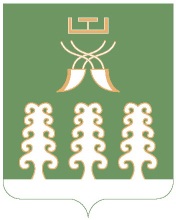 Республика БашкортостанСовет сельского поселенияШаранский сельсоветмуниципального районаШаранский район452630 с. Шаран ул. Первомайская,62Тел.(347) 2-22-43,e-mail:sssharanss@yandex.ruс. Шаран тел.(34769) 2-22-43